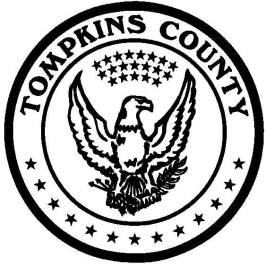 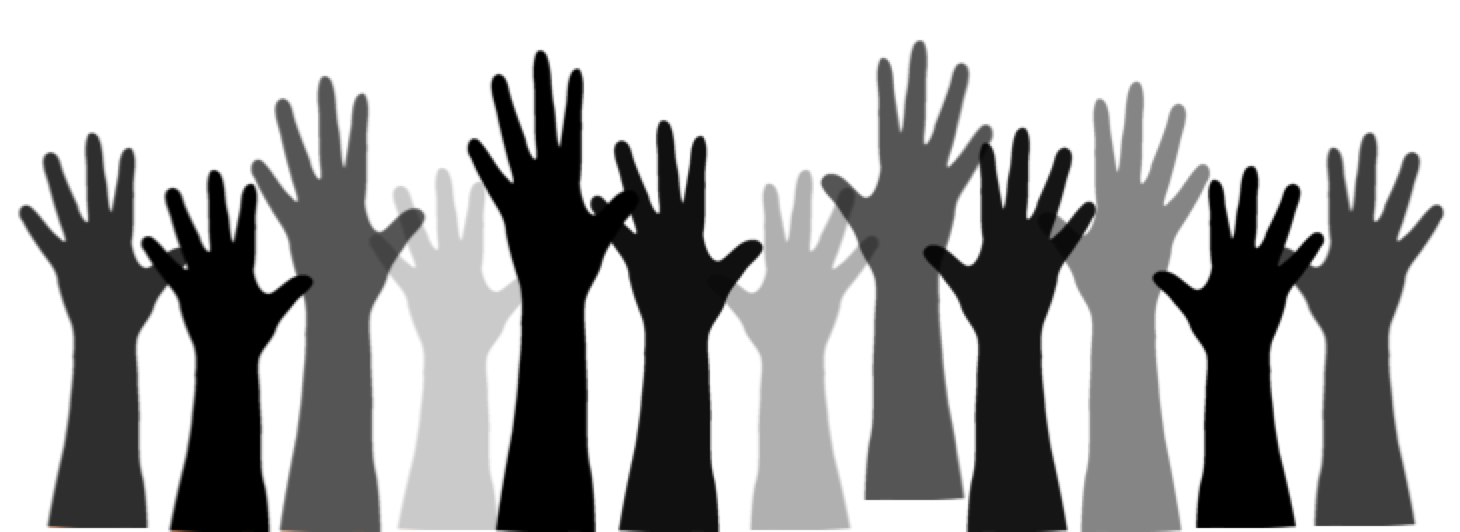 SAVE THE DATES MEMOTO:  	School Administrators, Teachers, and other Human Rights Enthusiasts FROM: 	Karen Baer, Tompkins County Office of Human RightsDATE:	3 July 2017RE:	Save the Date/Program Announcement	 30th Annual Human Rights Arts Competition (K-12)Please save the dates for the 30th Annual Human Rights Arts Competition (K-12) sponsored by the Tompkins County Office of Human.Important TimelineEntries Accepted Starting:  Friday, September 8, 2017Deadline for Submissions:  Friday, November 24, 2017Winners Announced:  Friday, December 1, 2017Awards Ceremony: 	Saturday, December 9, 2017  (Int'l Human Rights Day)	Tompkins County Public Library, Avenue of Friends, 11 a.m.Competition CategoriesGrades K - 2:  Visual ArtGrades 3 – 5:  Visual Art/PoetryGrades 6-12:  Visual Art/Poetry/Short FilmIndividual, Class, or Group Entries AcceptedPlease see the attached program poster.  Keep an eye out for Competition guidelines to be distributed by early August.Have a great summer!Best, Karen